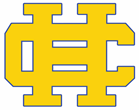 Henry Clay Social StudiesAP US GovernmentDirections: Complete each of the assignments listed below.  You may access your assignment in your classes google classroom page.  If you are unable to access an assignment you should contact Mr. Riley as soon as possible.Mr. Steven Riley: steven.riley@fayette.kyschools.usI will be available to support you in your work from 8am-11am and 12pm-3pm on these work days.  You may e-mail me questions you have about an assignment and if needed a video conference can be scheduled.  Please remember, just like at school, I may be assisting another student so a reply to your e-mail may not come immediately.Once you complete an assignment you may e-mail/share a copy of your work to me, scan the assignment and send it to me, or submit it in google classroom.Student Work Plan (note: these assignments do count as a grade):*Students should continue to work on and complete previously assigned work for MarchMonday, April 6: Students should watch the video from Princeton Review about changes to the AP exam for this school year (https://www.youtube.com/watch?v=xVg6zE6WYgU).Students should complete the “Great Society” analysis assignment.Tuesday, April 7:  Students should complete the “School Reform” assignment.Wednesday, April 8: Students will attend a Zoom meeting with Mr. Riley at 2pm to review the PowerPoint “Welfare and Education Policy”Thursday, April 9: Students should complete the review questions that go along with the Khan Academy videos on the bureaucracy Friday, April 10: Students should complete the Semester 2 Message Board #5 assignment .Monday, April 13: Students should watch the video “Greed” (https://www.youtube.com/watch?v=pja_dFqaQ5Y) and complete the exit slip questions on Google classroom.Tuesday, April 14: Students will attend a Zoom meeting with Mr. Riley at 2pm to review the PowerPoint “Economic and Fiscal Policy”Wednesday, April 15: Students should complete the Unit 8 Free Response EssayThursday, April 16: Students should take their multiple choice exam on google classroom over Chapters 13, 15, and 16 Friday April 17: Students should complete the Semester 2 Message Board #6 assignment and questions.AP ExamThe AP exam date has changed and the structure of the exam has changed significantly:-The exam will now be on Monday, May 11 @ 4pm.  The exam can be taken at school or at home using a computer, tablet, or smart phone that can access the internet.-There is no longer any multiple-choice section of the exam.  The exam now consists of two written responses.  Students will have 25 minutes to read and respond to Question 1, and then 5 minutes to upload their response. After uploading the response to Question 1, students will have 15 minutes to respond to Question 2, with 5 additional minutes to upload their response to Question 2.-Essay 1 is similar to the argument essay we worked on earlier where you have to use the primary source documents as evidence.  Essay 2 is a concept application where you to apply your learning to a new scenario.Extra Credit MoviesInstructions:  Students may watch up to two of the following government related films and complete the movie review guide for 50 extra credit points.  You may choose a movie not on this list if you get my approval and your parents approve of the content.-Mr. Smith Goes to Washington-RBG or On the Basis of Sex-13 Days-Selma-All the President’s Men-The American President-The Post-Apollo 13-Manchurian Candidate (new or old version)-The Conspirator Community Service HoursThe number of places students can complete their community service is being reduced due to the current situation.  As a result, I have expanded the ways students can complete their hours.  I know childcare is a pressing issue for many families at the moment, so I am going to allow students to count uncompensated babysitting towards their hours.  Additionally, students can find projects that they can safely complete in their neighborhood.  They can pick up trash at a local park or along a nearby stream or assist neighbors who need assistance with spring cleaning (raking, mulching, cleaning attics, etc.).  Additionally, students can create sidewalk art projects and positive messages for individuals to see in their neighborhood as they take walk.  Some local nursing homes have also requested cards for their residents (https://www.wkyt.com/content/news/Lexington-nursing-home-asks-for-greeting-cards-568781341.html).  Of course, student are still welcome to pursue other ideas assuming they are safe at this given time and they have their parent’s approval.  Just a reminder that student are required to complete ten hours of community service this semester but may complete up to five additional hours for extra credit.